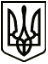 УкраїнаМЕНСЬКА МІСЬКА РАДАЧернігівська областьВИКОНАВЧИЙ КОМІТЕТ                                                           РІШЕННЯ22  грудня   2020 року                       м. Мена                           № 314Про затвердження плану роботивиконавчого комітету Менської міськоїради на 1 квартал 2021 рокуРозглянувши пропозиції  про орієнтовний план роботи виконкому на 1 квартал 2021 року, враховуючи норми Закону України «Про місцеве самоврядування в Україні», ст.ст. 27-40, 53 виконавчий комітет Менської міської ради ВИРІШИВ:1.Затвердити орієнтовний план роботи виконавчого комітету Менської міської ради на 1 квартал 2021 року (план додається).2.При необхідності вносити зміни і доповнення до плану роботи виконавчого комітету.3.Контроль за виконанням даного рішення покласти на відділ організаційно роботи та інформаційного забезпечення Менської міської ради та керуючого справами виконкому Менської міської ради. Міський голова 	Г.А. ПримаковОРІЄНТОВНИЙ ПЛАН РОБОТИ ВИКОНКОМУ МЕНСЬКОЇ МІСЬКОЇ                                  РАДИ  НА 1 КВАРТАЛ 2021 РОКУ28 СІЧНЯ 2021 РОКУ1. Про  фінансовий план КП «Менакомунпослуга» на 2021 рік.Доповідає Минець Р.В., директор КП «Менакомунпослуга» Менської міської ради.Готує рішення  заступник міського голови з питань діяльності виконкому Менської міської ради.2. Про фінансовий план КП «Макошинське» на 2021 рік.Доповідає Попов С.О., директор КП «Макошинське» Менської міської ради.Готує рішення заступник міського голови з питань діяльності виконкому Менської міської ради.3. Про звіт директора КУ «Територіальний центр соціального обслуговування (надання соціальних послуг)» Менської міської ради про роботу.Доповідає Гончар Н.В., директор КУ «Територіальний центр соціального обслуговування (надання соціальних послуг)» Менської міської ради.Готує рішення Москальчук М.В., начальника відділу охорони здоров’я та соціального захисту населення Менської міської ради.4. Розгляд звернень фізичних та юридичних осіб.Доповідають працівники апарату Менської міської ради.25 ЛЮТОГО 2021 РОКУ1. Про виконання бюджету Менської міської об’єднаної територіальної громади за 2020 рік. Доповідають: Костенко В.В., начальник Фінансового управління Менської міської ради;Готує рішення: Костенко В.В., начальник Фінансового управління Менської міської ради.2. Про звіт директора КП «Менакомунпослуга» про роботу.Доповідає Минець Р.В., директор КП «Менакомунпослуга» Менської міської ради.Готує рішення заступник міського голови з питань діяльності виконкому Менської міської ради.3. Про звіт директора КП «Макошинське» про роботу.Доповідає Попов С.О., директор КП «Макошинське» Менської міської ради.Готує рішення заступник міського голови з питань діяльності виконкому Менської міської ради.4. Розгляд звернень фізичних та юридичних осіб.Доповідають працівники апарату Менської міської ради.26 БЕРЕЗНЯ 2021 РОКУ1. Про заходи по благоустрою та озелененню територій населених пунктів Менської міської територіальної громади на 2021 рік.Доповідає і готує рішення Лихотинська Л.А. - начальник відділу архітектури, містобудування та житлово-комунального господарства, головний архітектор.2. Орієнтовний план роботи виконкому на 2 квартал 2021 рокуДоповідає керуючий справами виконкому Менської міської ради;Готує рішення керуючий справами виконкому Менської міської  ради.3. Про звіт директора КУ «Менський міський центр соціальних служб» Менської міської ради про роботу.Доповідає Невжинський В.М., директор КУ «Менський міський центр соціальних служб» Менської міської ради.Готує рішення  заступник міського голови з питань діяльності виконкому Менської міської ради.4. Розгляд звернень фізичних та юридичних осіб.Доповідають працівники апарату Менської міської ради.